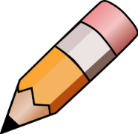 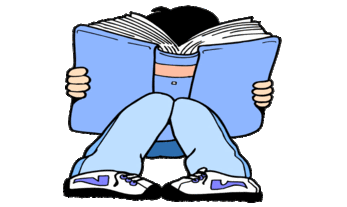 YEAR 1 HOME LEARNING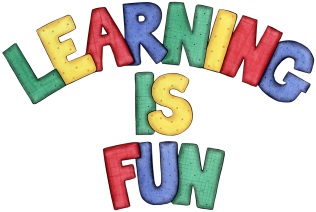 YEAR 1 HOME LEARNINGDate Set12.04.24Date Due17.04.24MathsPlease log onto EdShed (https://www.edshed.com/en-gb/login) where you will find your maths home learning under assignments and spellings Good luck!Spelling Words with the suffix ‘s’, ‘es’, ‘ing’, and ‘ed’.There is a test built into the Edshed program, but we will test the children on their spellings as well net week. ReadingRecommended daily reading time: KS1 10 minutesGreekPlease go to Greek Class Blog for Greek Home LearningGreek Class - St Cyprian's Greek Orthodox Primary Academy